The  is junctional pressure device  in tactical situation whe traditional methods of dressing and pressure do not work to control bleeding in the inguinal region.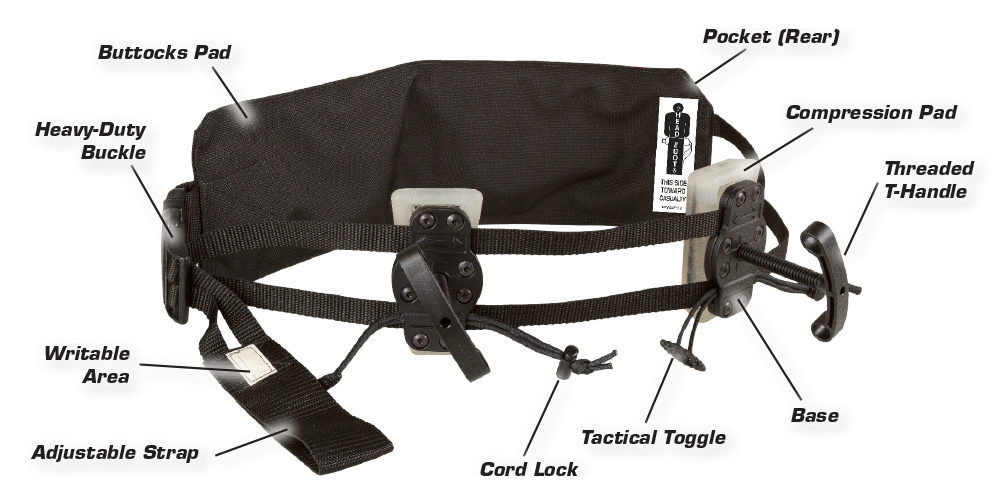 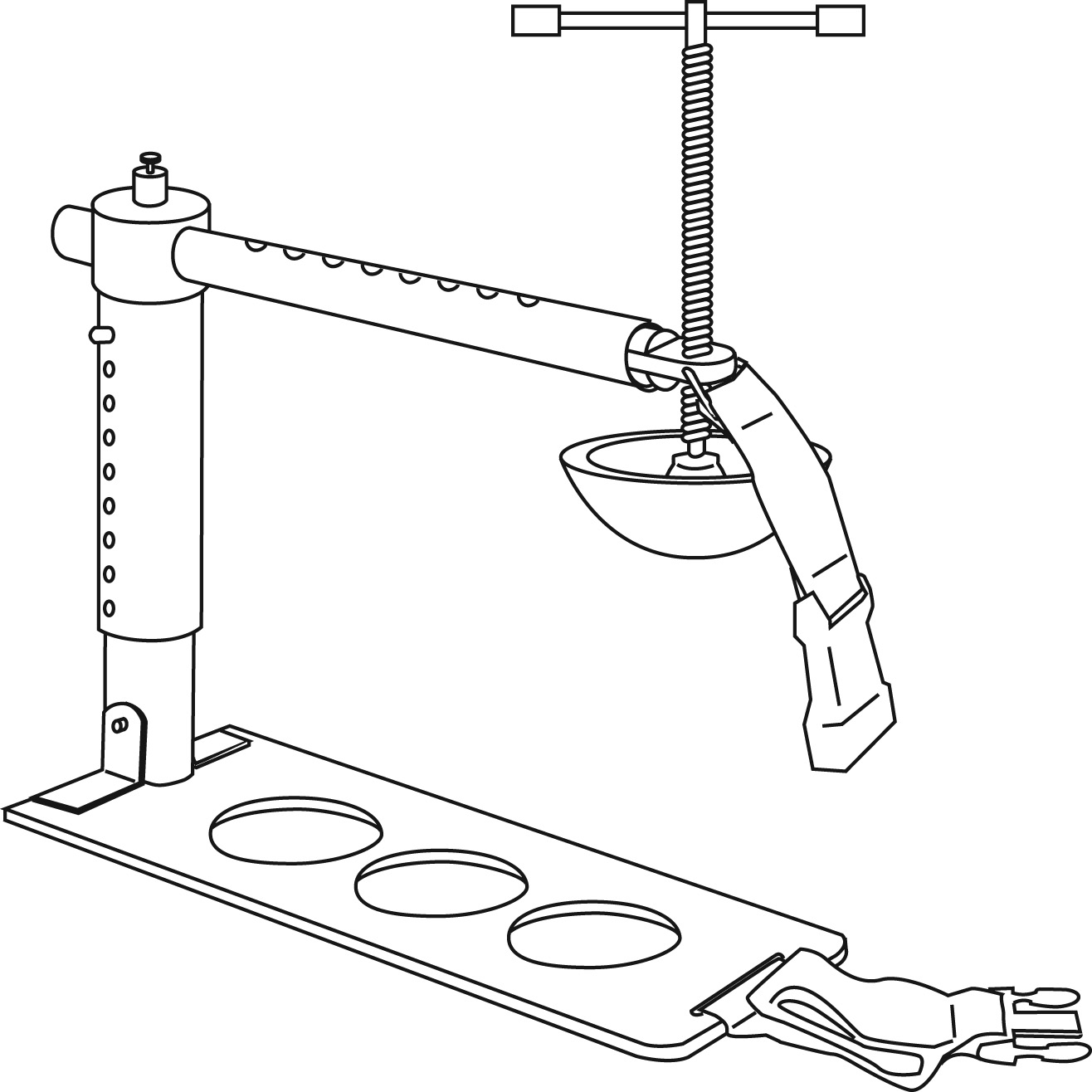 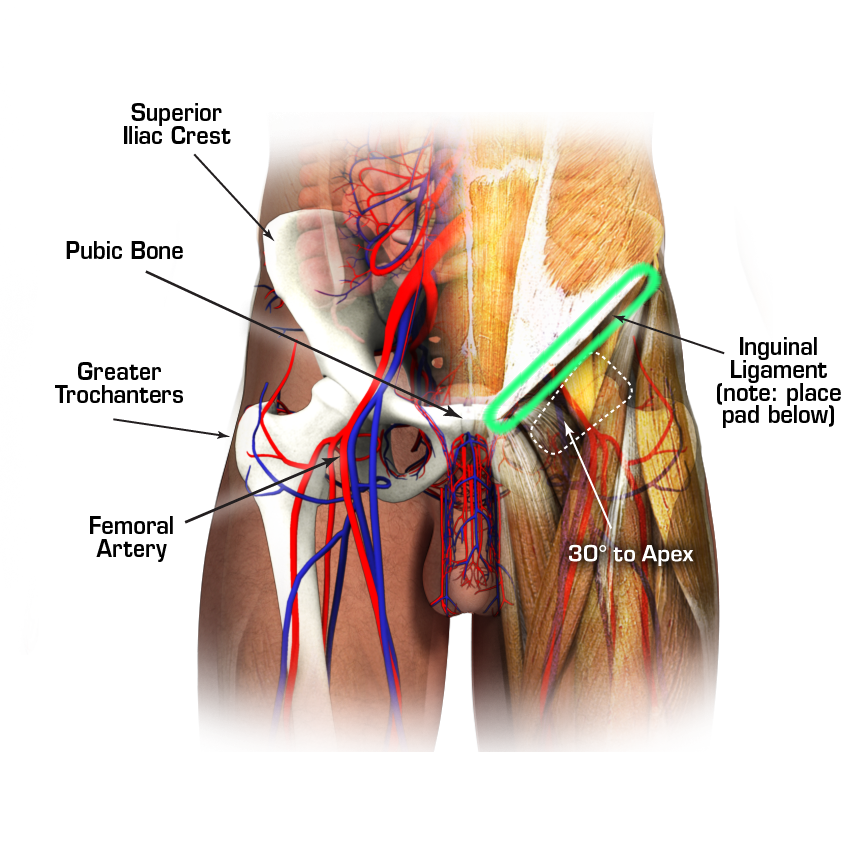 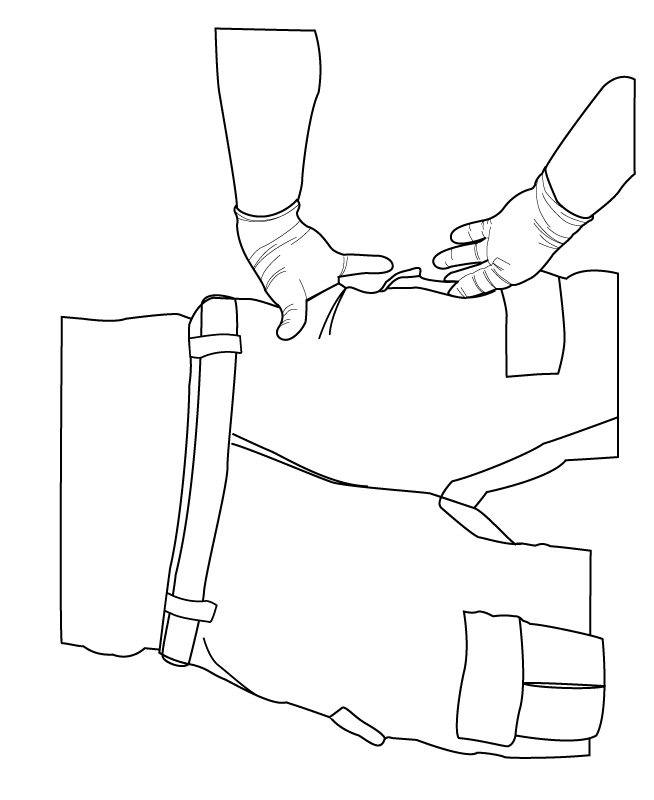 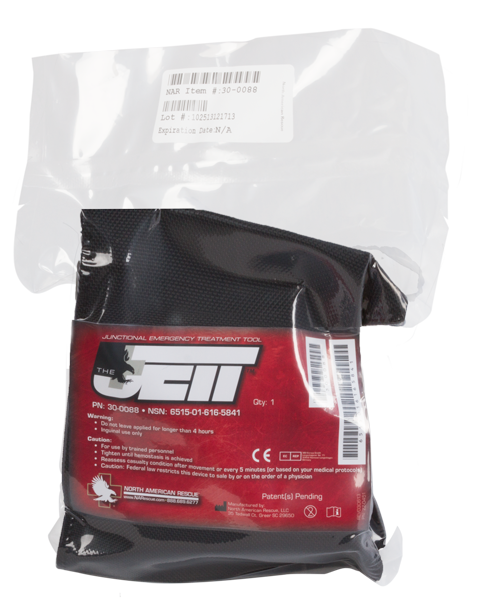 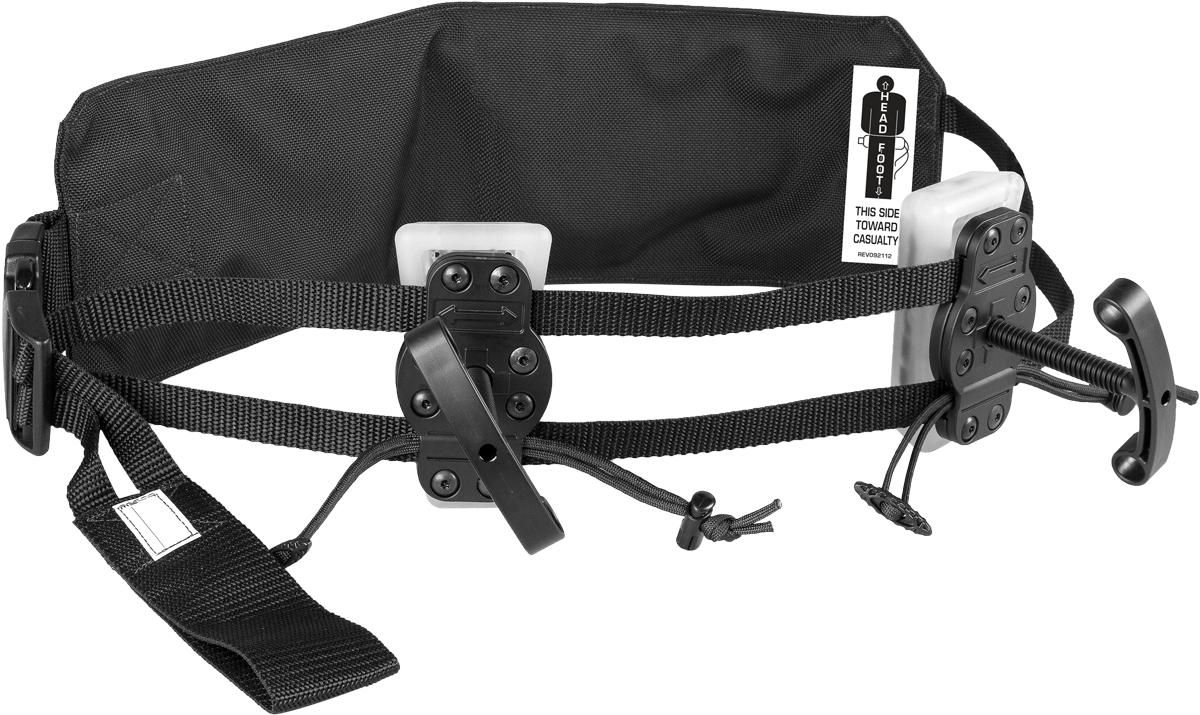 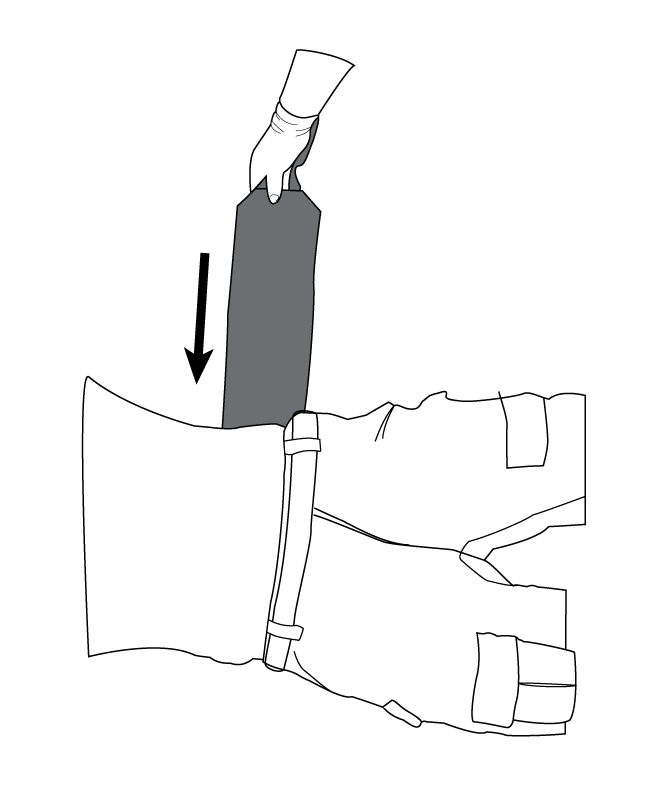 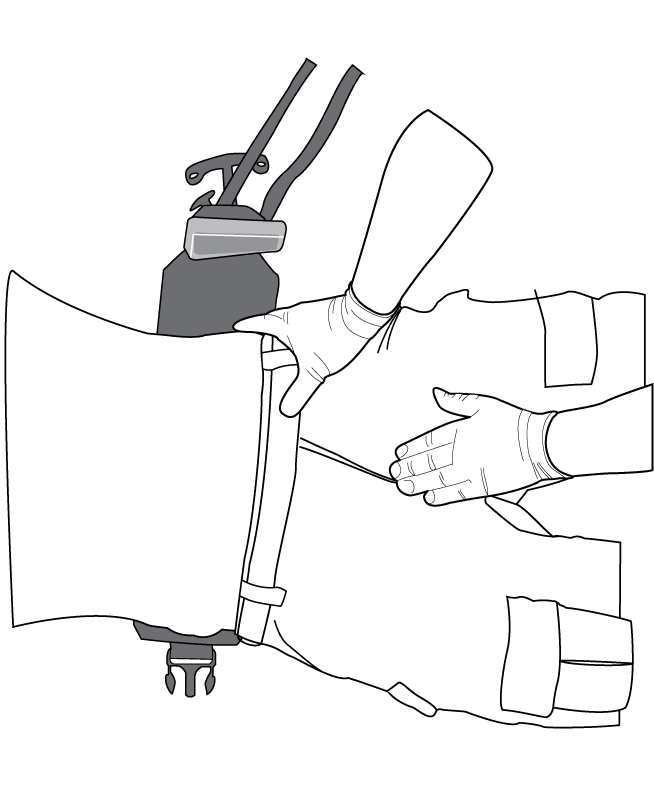 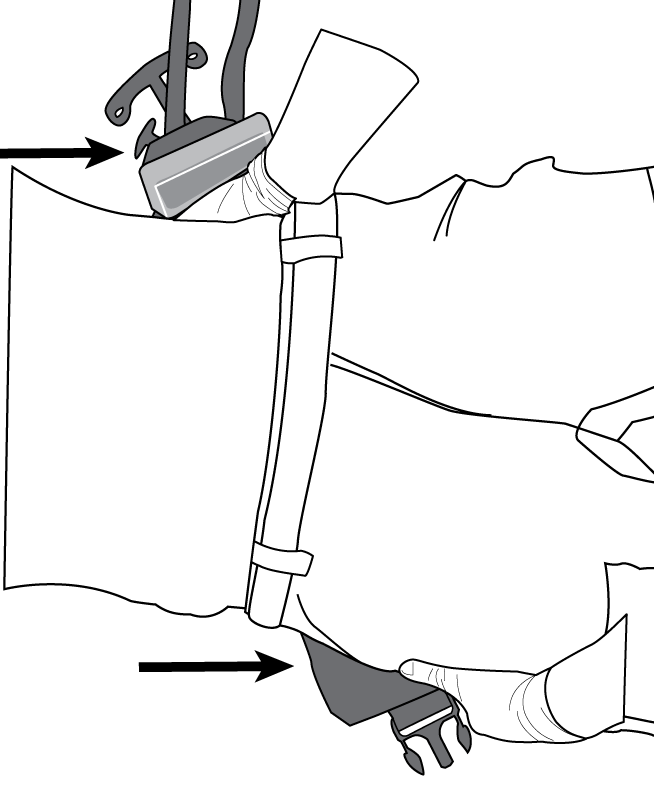 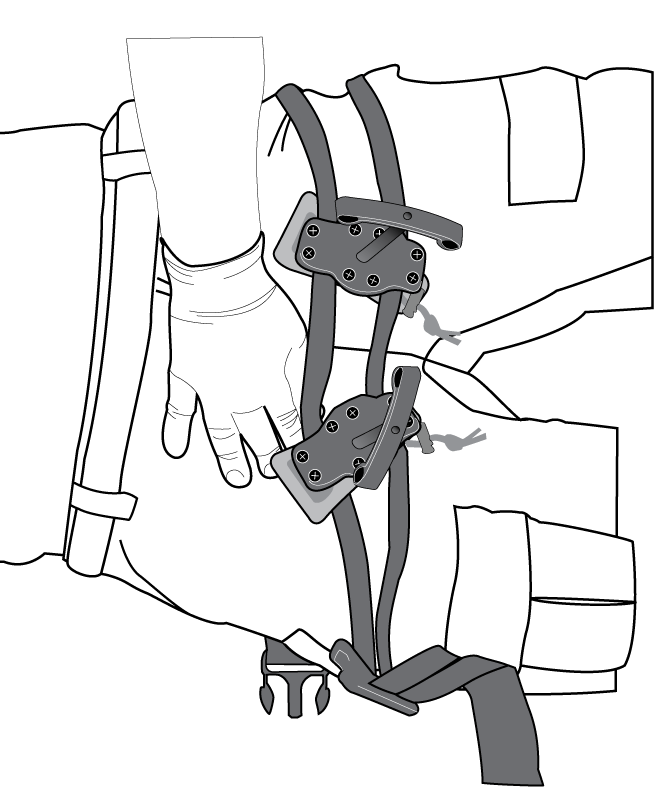 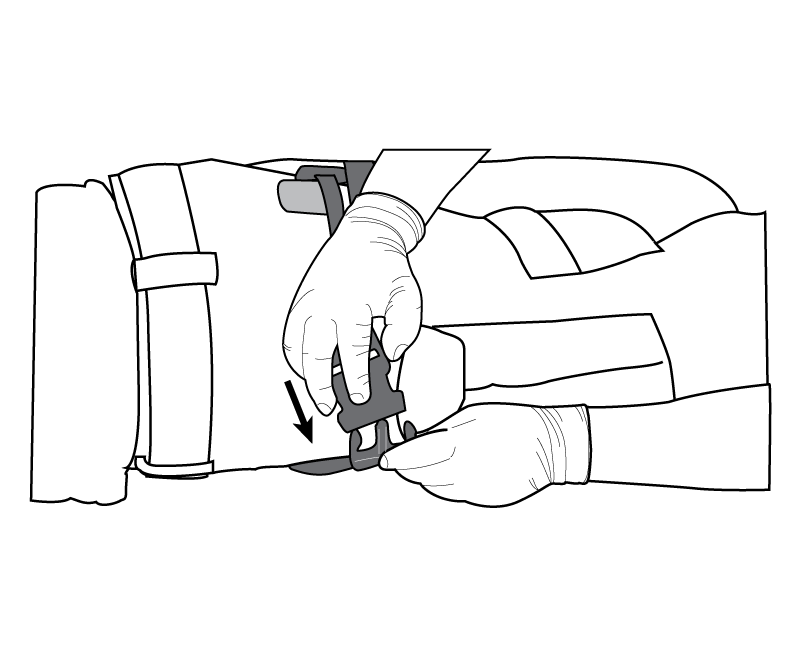 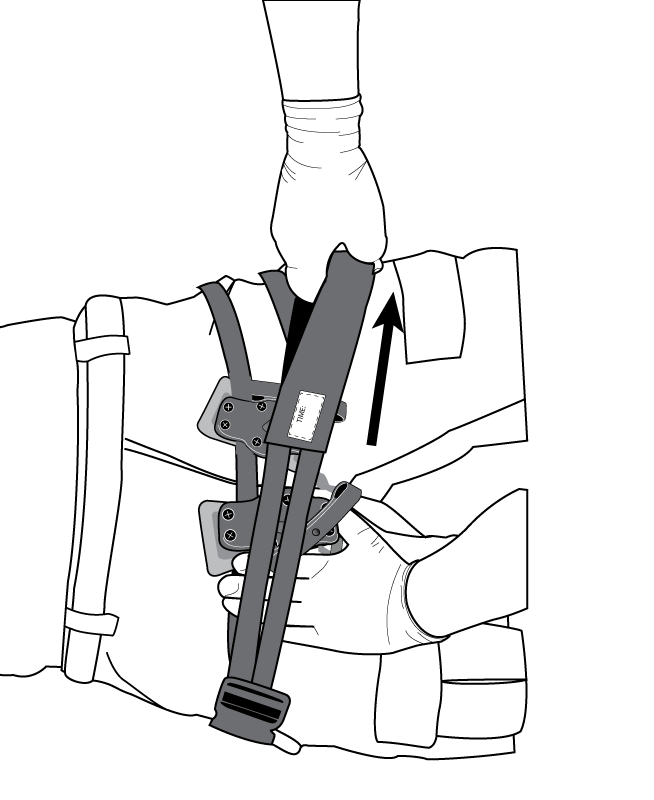 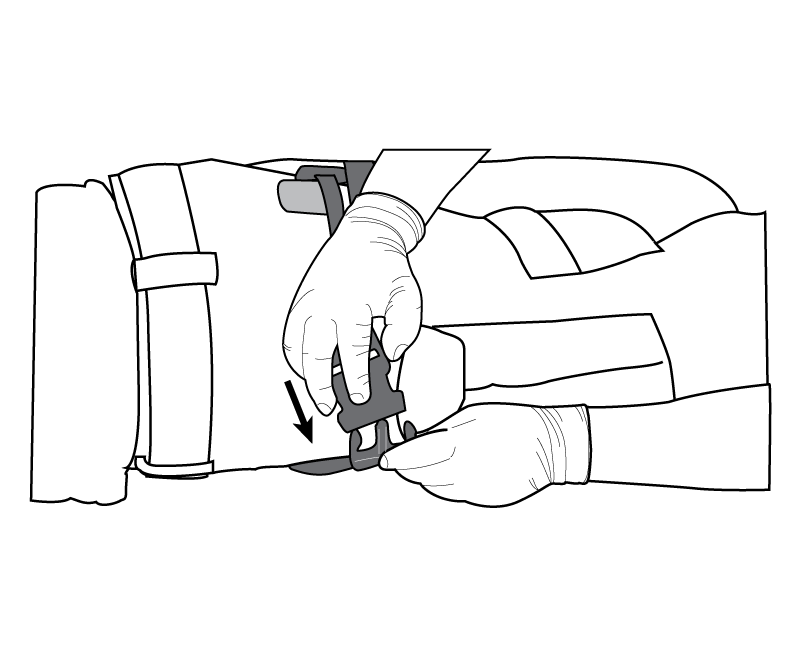 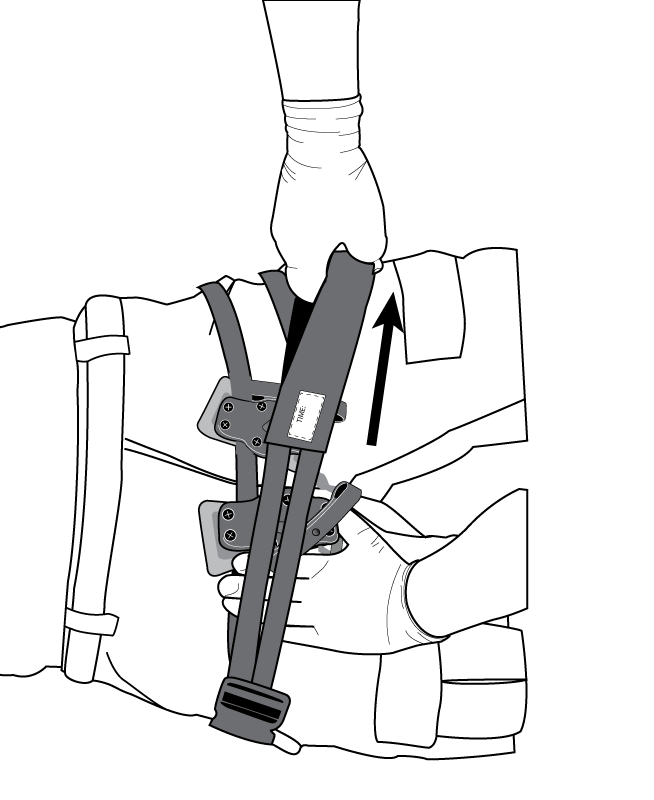 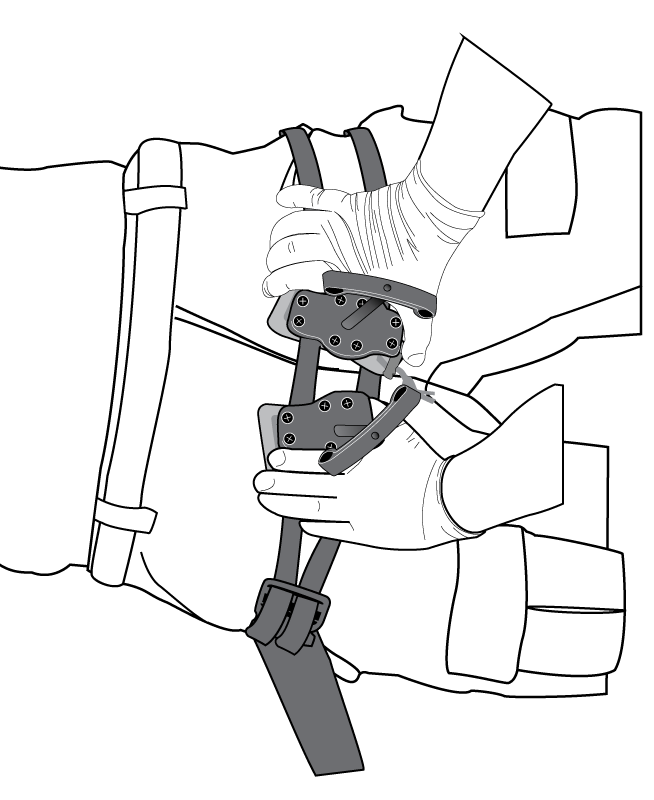 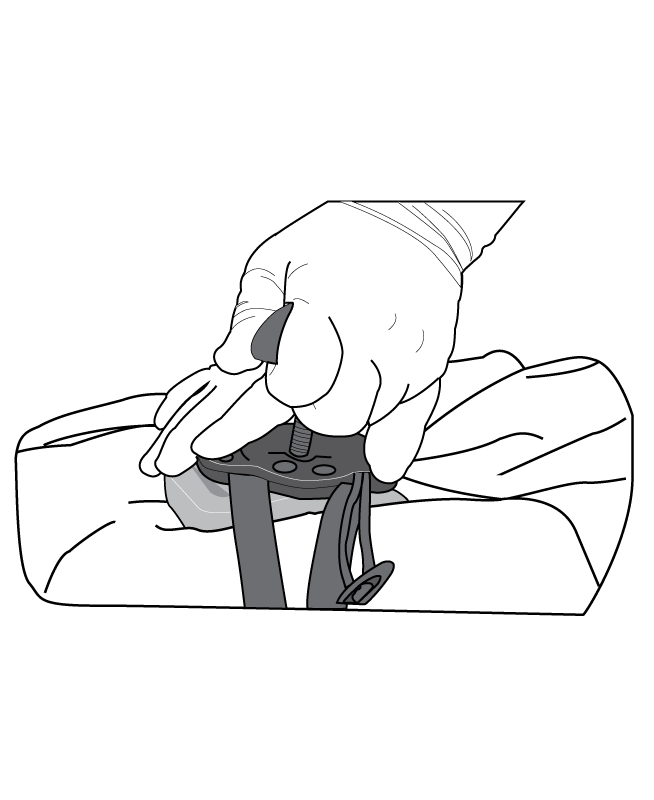 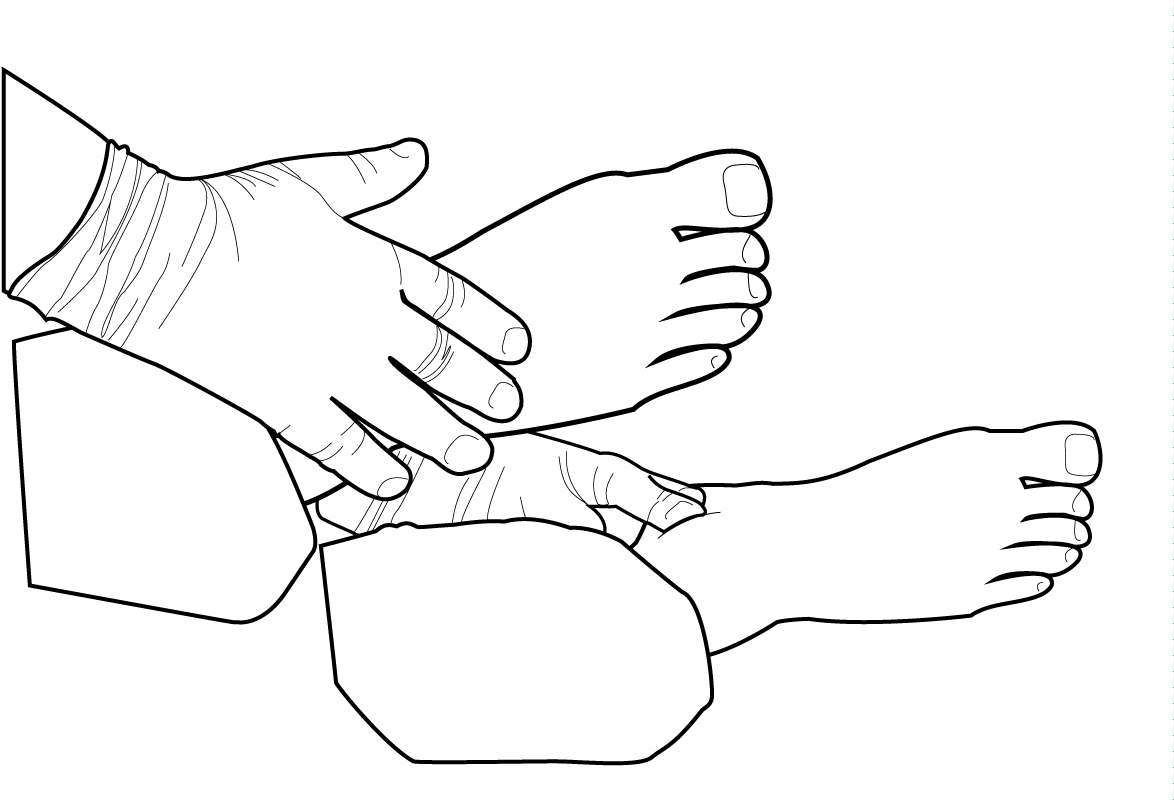 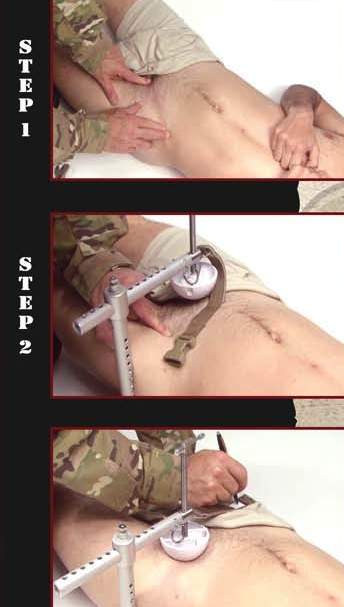 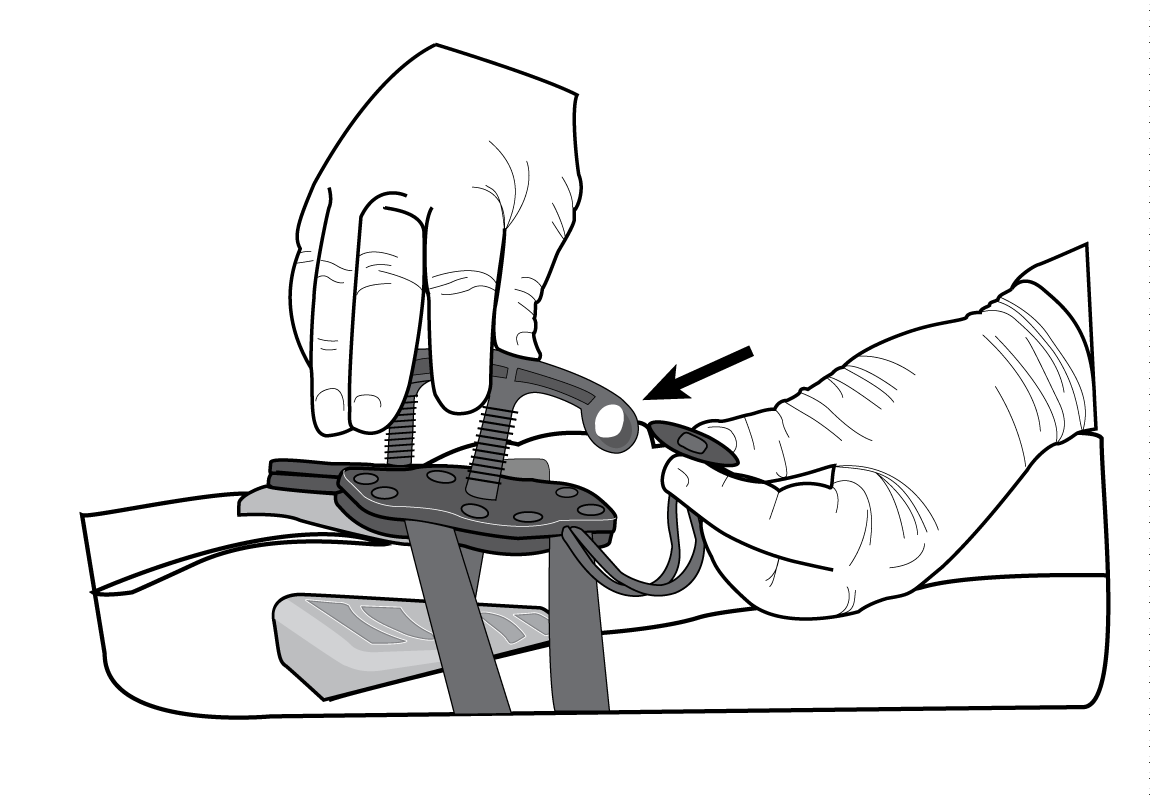 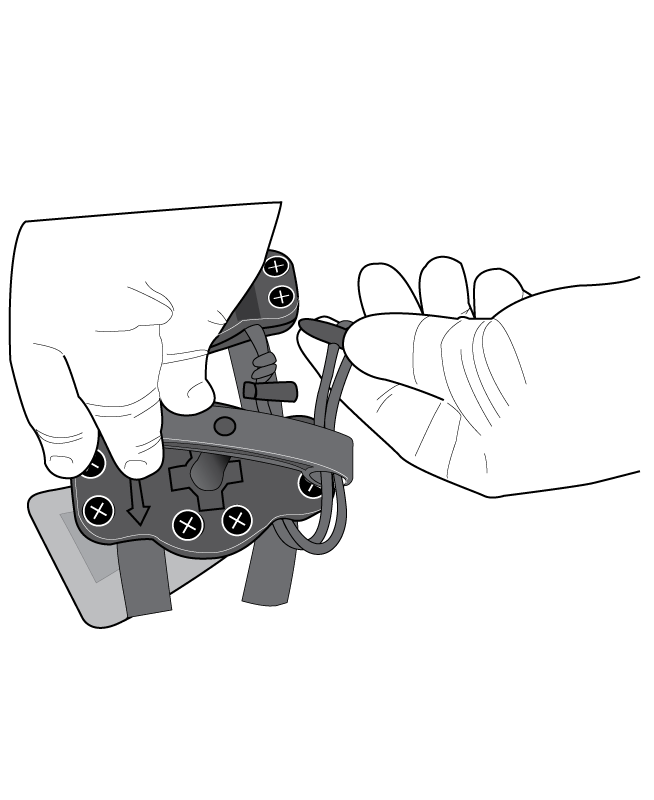 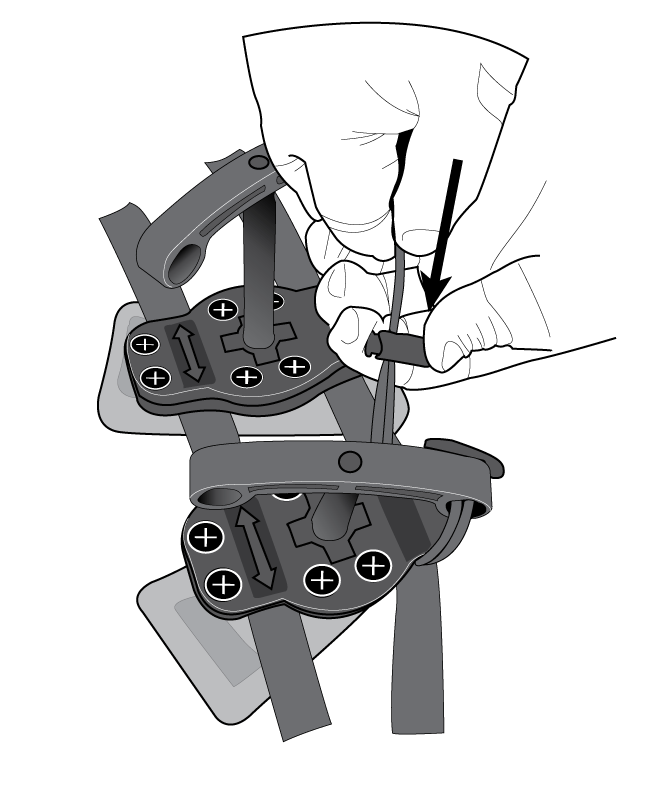 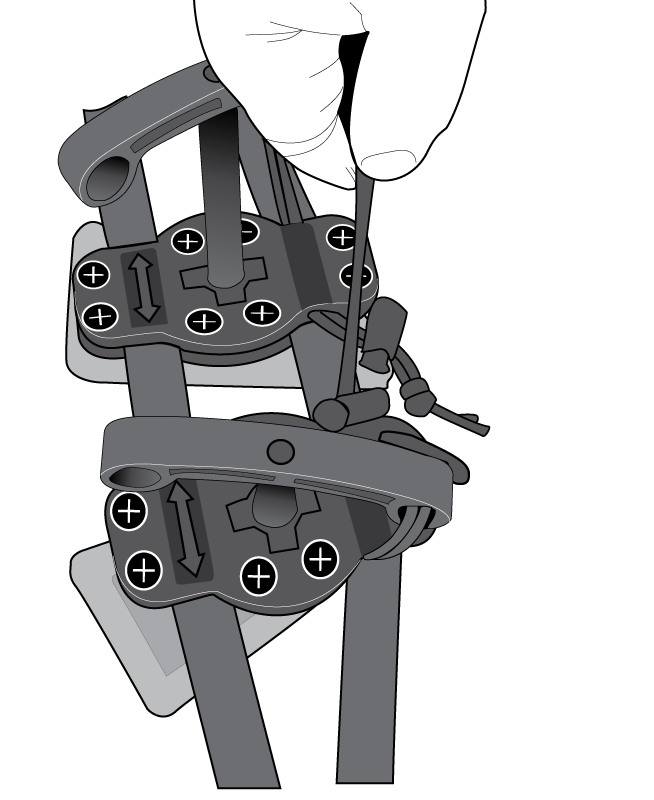 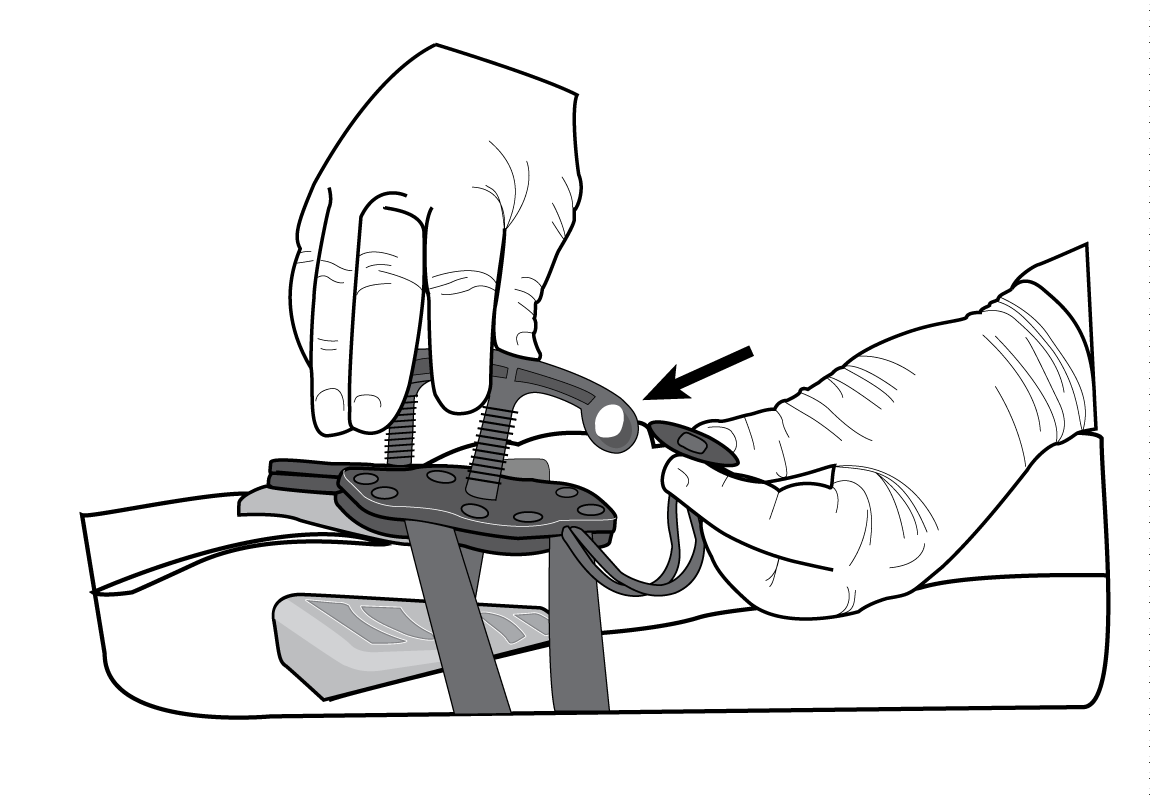 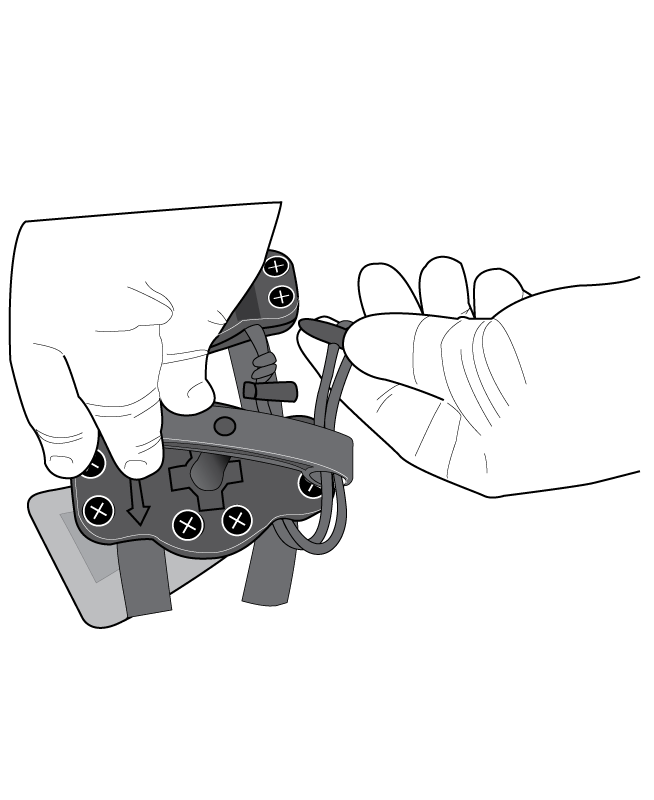 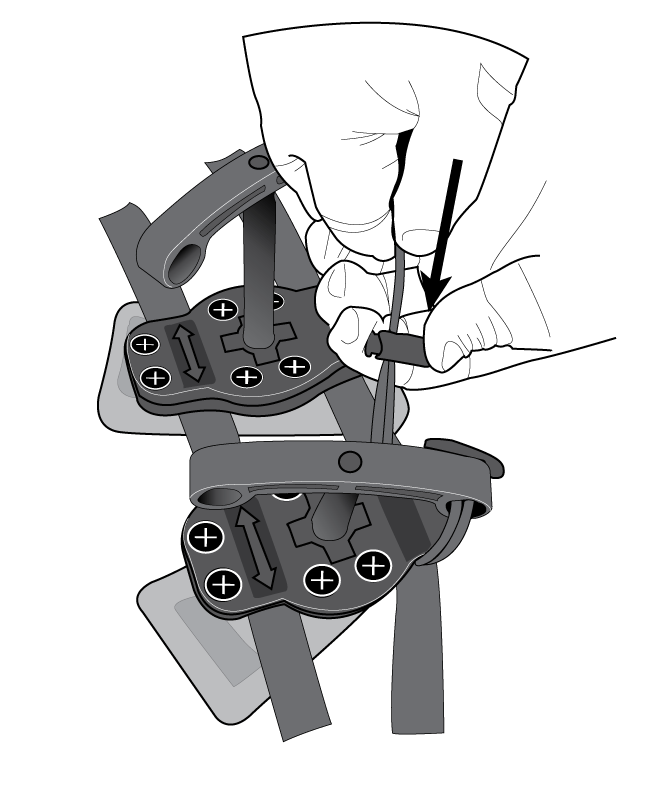 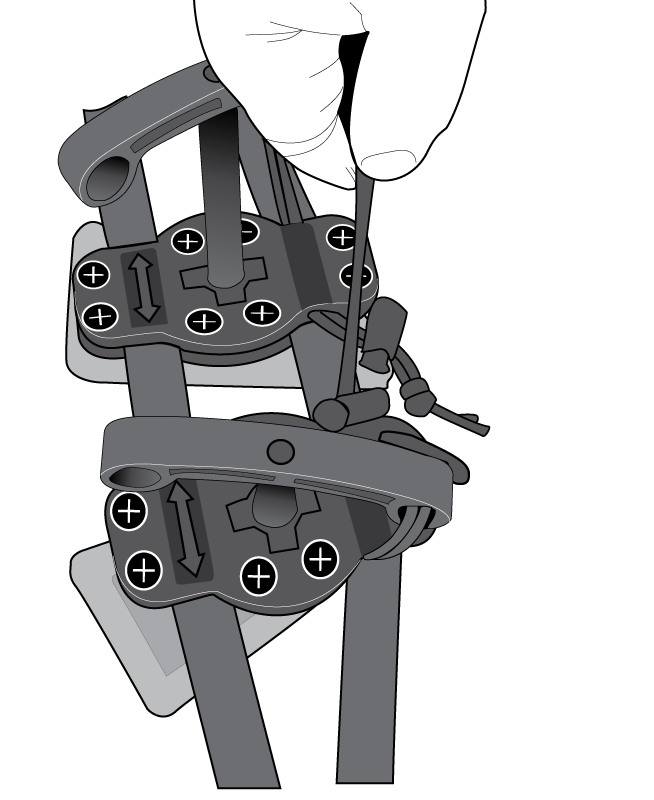 Student ChecklistControl Bleeding Using a Critical Criteria:_____ Did not correctly position the ._____ Did not apply sufficient pressure._____ Did not secure the . Evaluator's CommentObjective: Demonstrate the proper application of a .  Objective: Demonstrate the proper application of a .  Objective: Demonstrate the proper application of a .  References: TCCC Curriculum,  Evaluation: Students will be evaluated as a Pass/Fail (P/F).  The instructor will verify the student’s ability to quickly and effectively apply a  to a fellow student by bserving the student’s procedure and technique.Materials:Student ChecklistsStudents perform on each otherInstructor Guidelines:Provide each instructor with Student Checklists.Ensure each student has all required materials.Read the Learning Objective and the evaluation method to the student.Explain the grading of the exercise.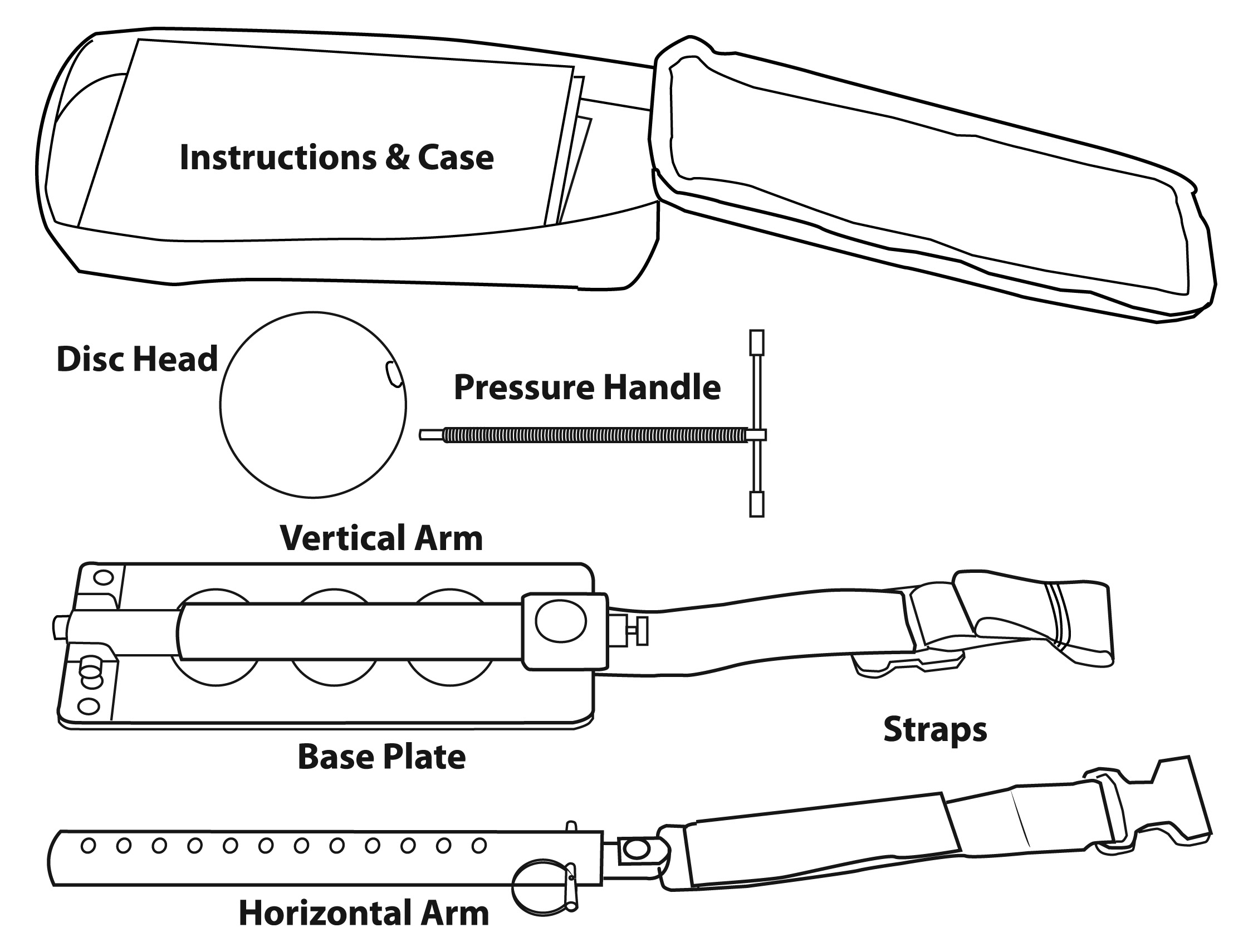 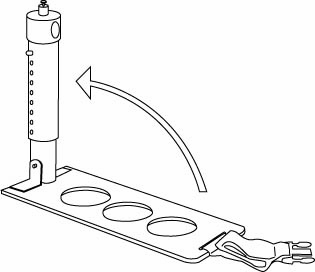 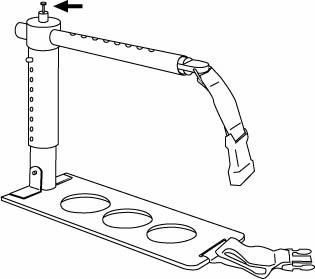 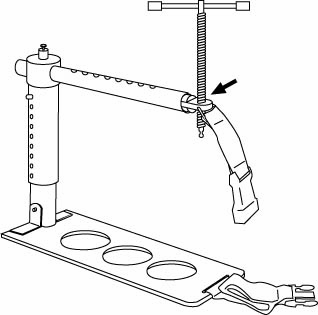 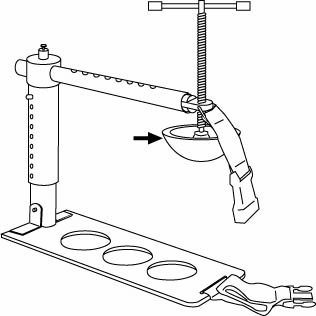 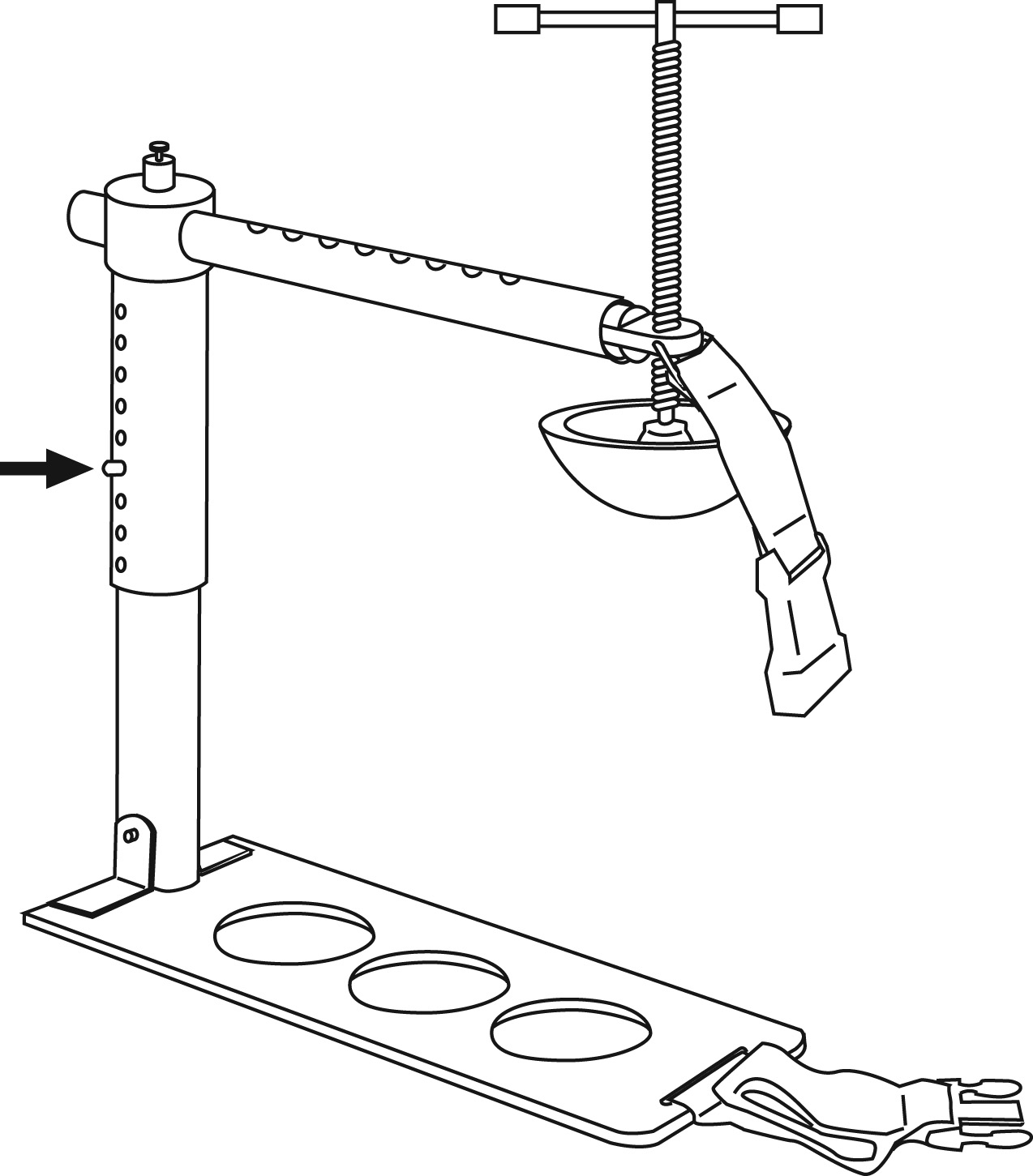 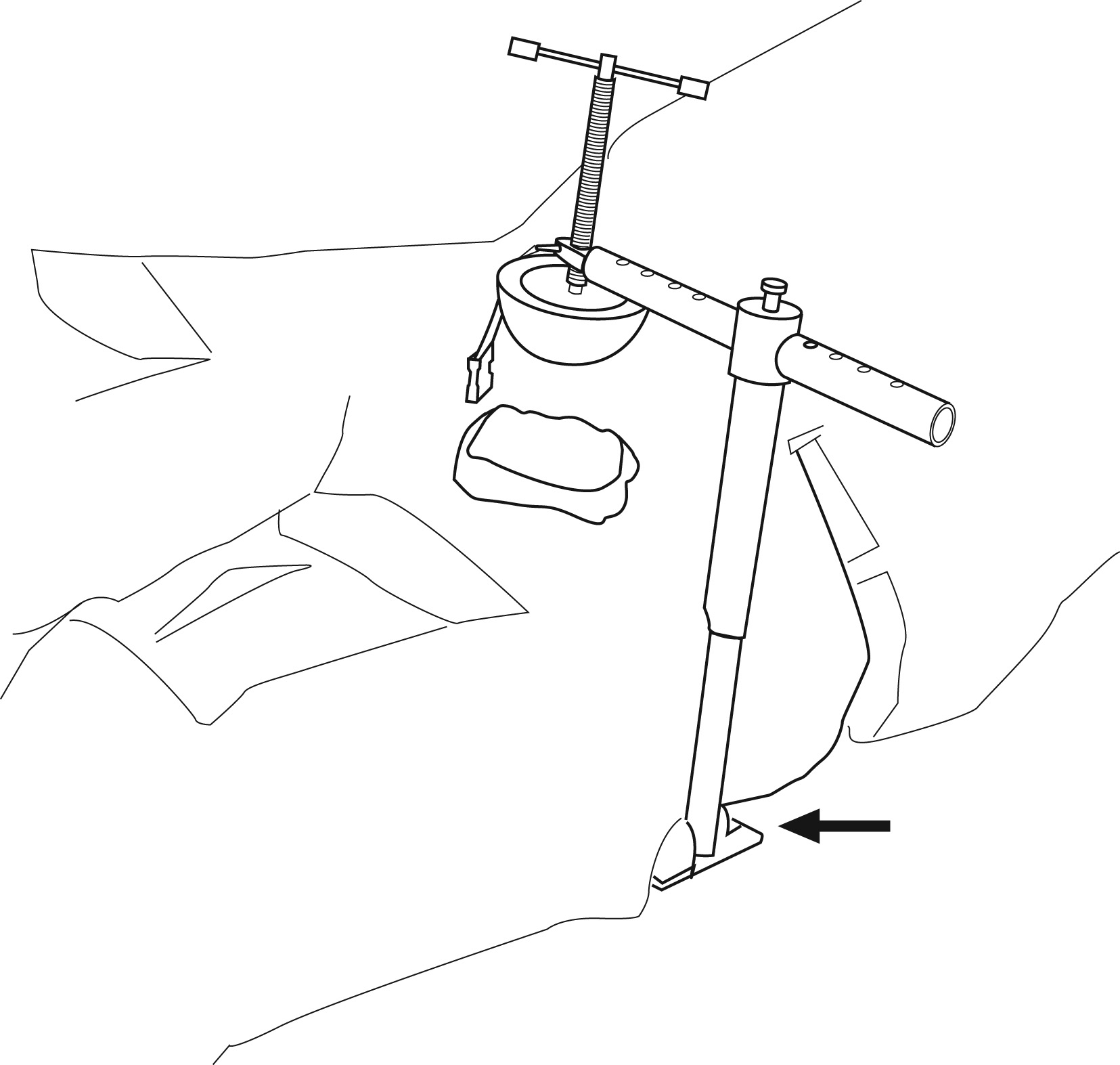 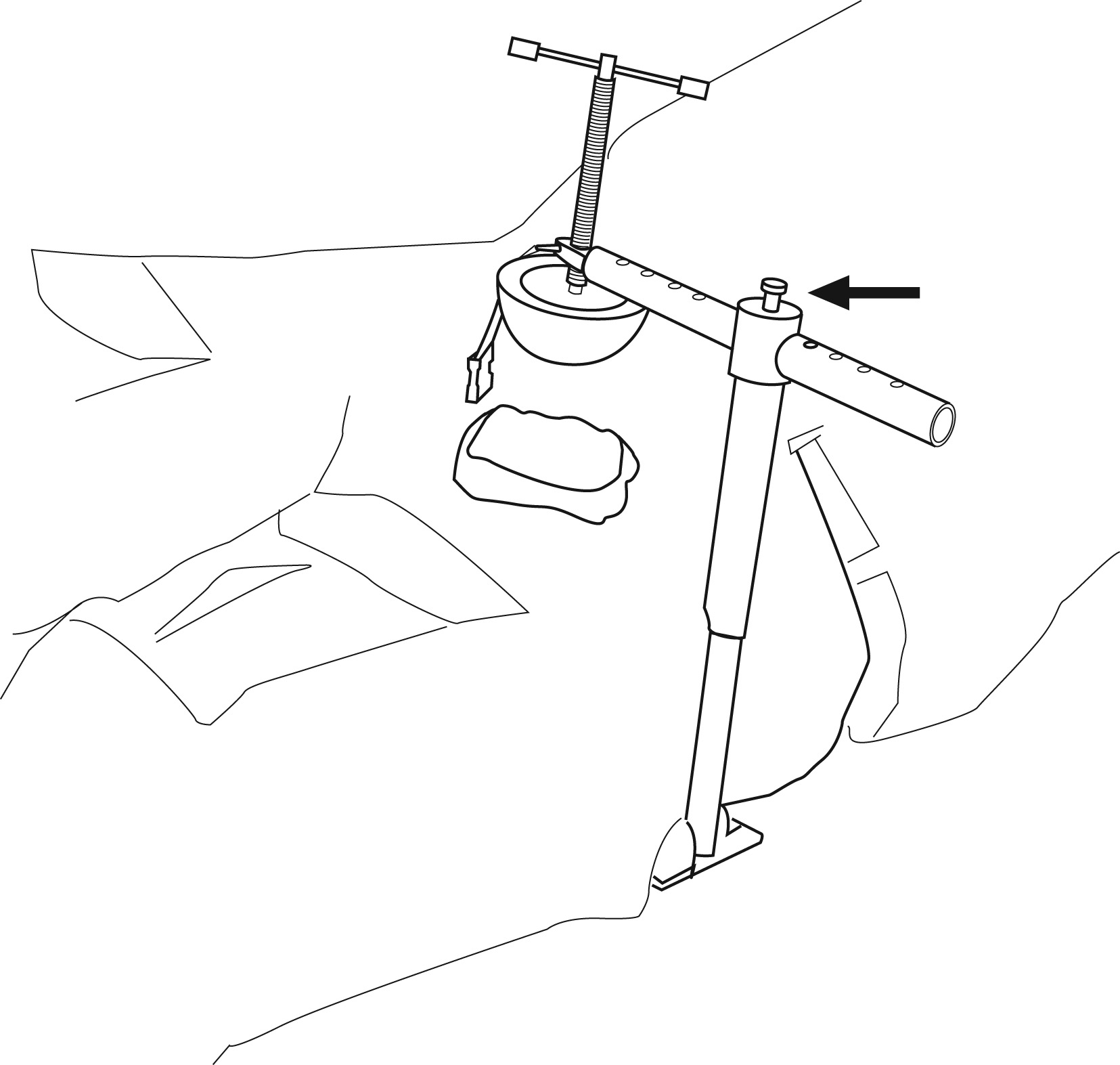 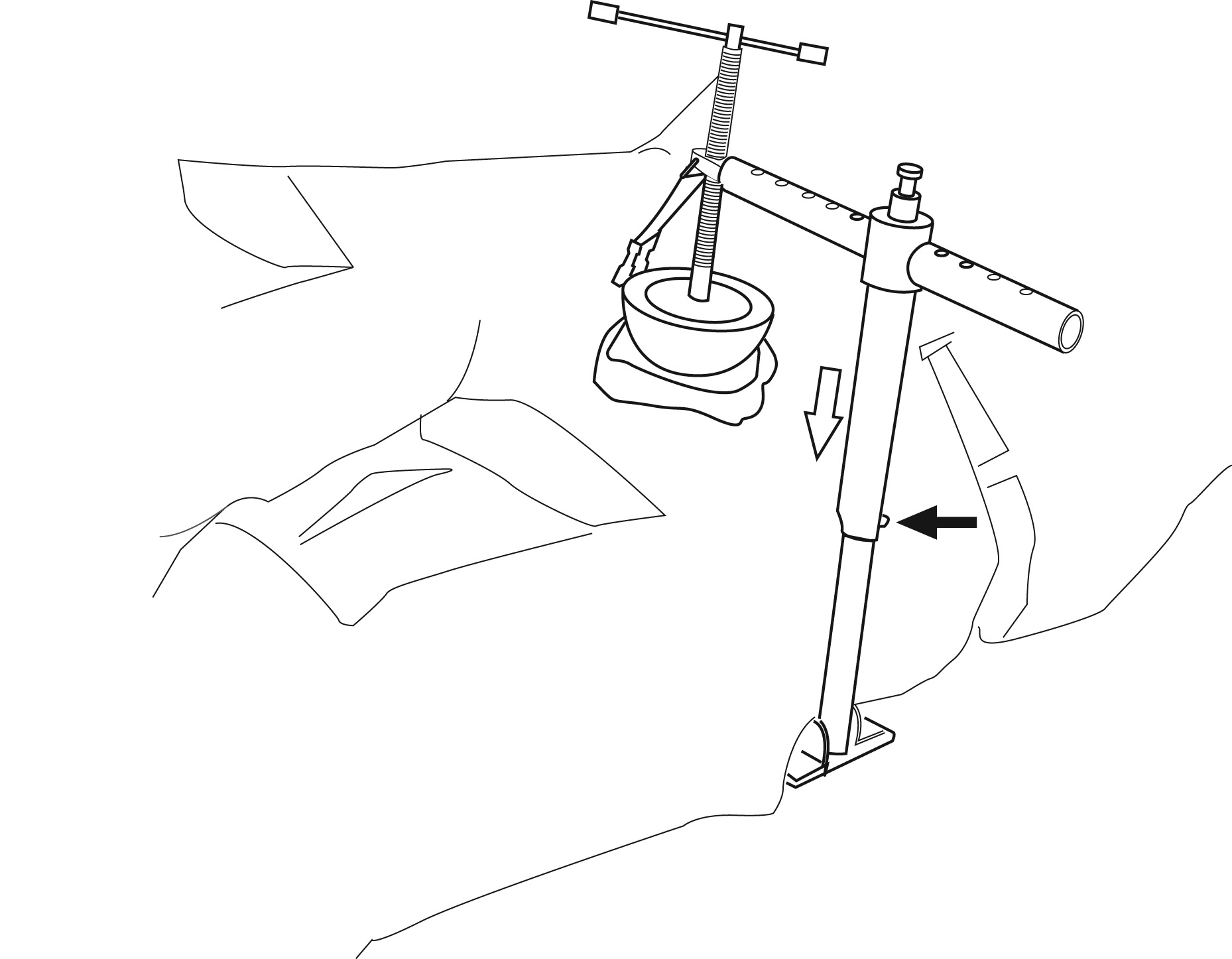 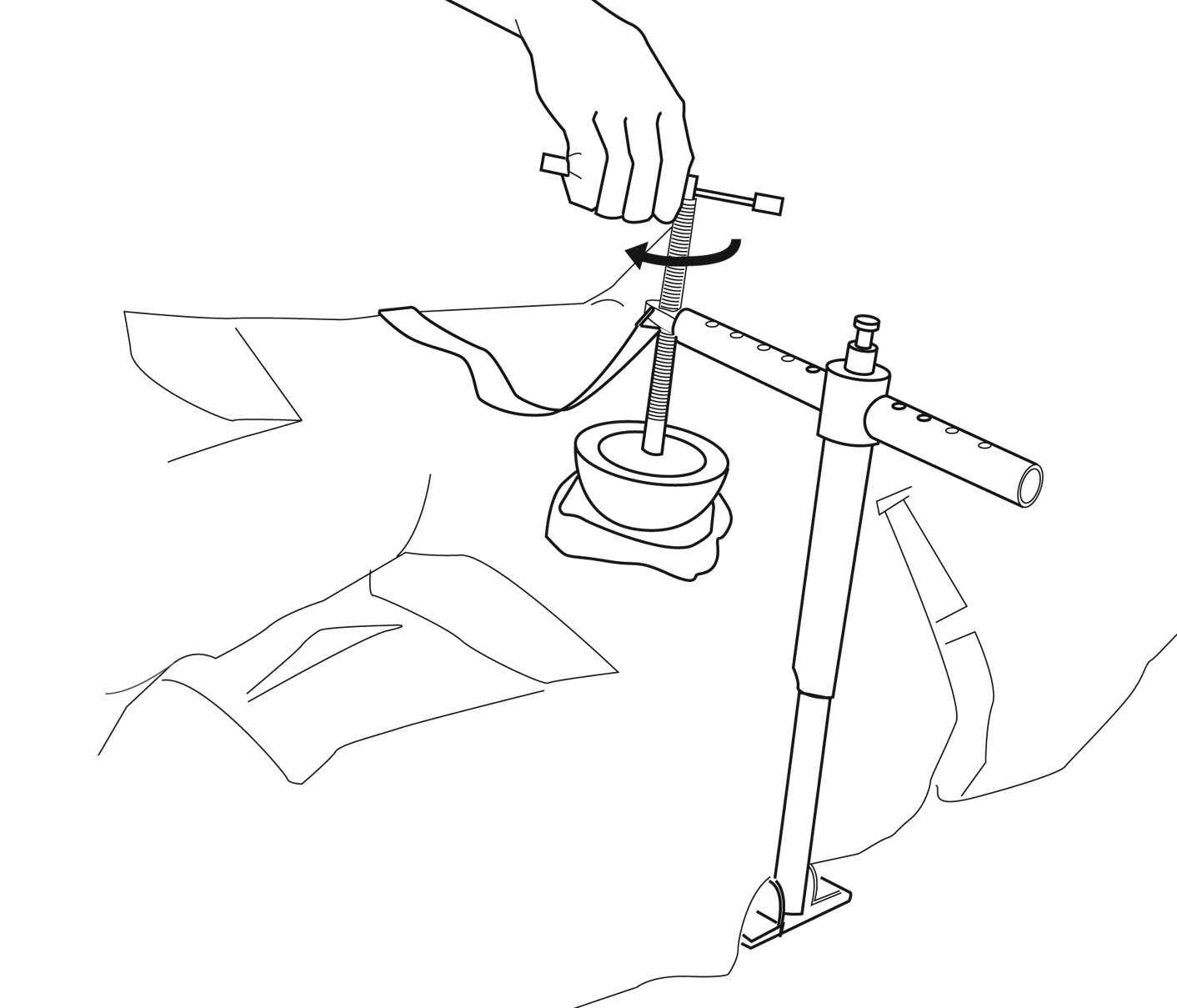 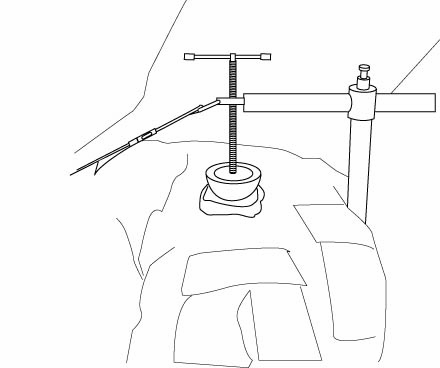 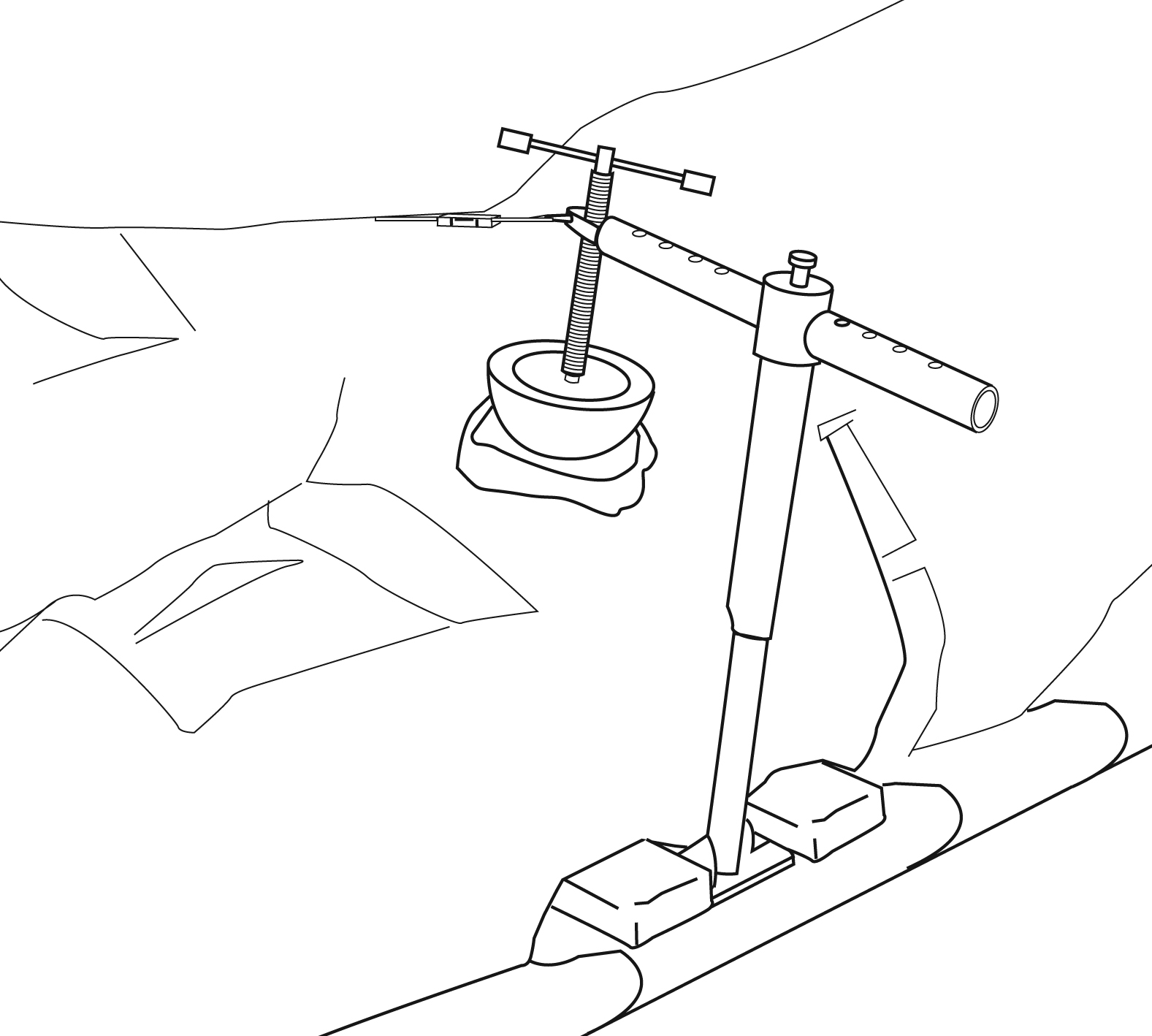 TaskCompletedCompletedCompleted1st2nd3rdP  /  FP  /  FP  /  FP  /  FP  /  FP  /  FP  /  FP  /  FP  /  FP  /  FP  /  FP  /  FP  /  FP  /  FP  /  FP  /  FP  /  FP  /  FStudent Name:Date:Date:
Evaluator:
Pass:
Pass:
Fail: